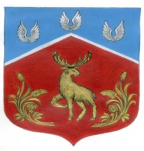                                                 СОВЕТ ДЕПУТАТОВмуниципального образования Громовское сельское поселениемуниципального образования Приозерский муниципальный районЛенинградской областиР Е Ш Е Н И ЕОт 06  апреля  2018 года    № 128О внесении изменений и дополнений в решениеСовета депутатов муниципальногообразования Громовское сельскоепоселение от 29.11.2013 года № 162«Об утверждении Положения о бюджетном процессе в муниципальном образовании Громовское сельское поселение муниципального образования Приозерский муниципальный район Ленинградской области»В соответствии с Бюджетным кодексом Российской Федерации от 31 июля 1998 года (с учетом изменений и дополнений), Совет депутатов муниципального образования Громовское сельское поселение РЕШИЛ:Внести в Положение о бюджетном процессе в муниципальном образовании Громовское сельское поселение муниципального образования Приозерский муниципальный район Ленинградской области, утвержденное решением Совета депутатов муниципального образования Громовское сельское поселение муниципального образования  Приозерский муниципальный район Ленинградской области от 29.11.2013 года № 162  «Об утверждении Положения о бюджетном процессе в муниципальном образовании Громовское сельское поселение муниципального образования Приозерский муниципальный район»  следующие изменения и дополнения:2.  Пункт 3 статьи 33 читать в следующей редакции:«4) случаи и порядок возврата в текущем финансовом году получателем субсидий остатков субсидий, предоставленных в целях финансового обеспечения затрат в связи с производством (реализацией) товаров, выполнением работ, оказанием услуг, не использованных в отчетном финансовом году (за исключением субсидий, предоставленных в пределах суммы, необходимой для оплаты денежных обязательств получателя субсидии, источником финансового обеспечения которых являются указанные субсидии);5) положения об обязательной проверке главным распорядителем (распорядителем) бюджетных средств, предоставляющим субсидию, и органом государственного (муниципального) финансового контроля соблюдения условий, целей и порядка предоставления субсидий их получателями». 3. В пункте 8 статьи 36 Решения слова «ежеквартальному и годовому отчетам об исполнении бюджета муниципального образования» заменить словами «годовому отчету об исполнении бюджета сельского поселения».5. Настоящее Решение подлежит официальному опубликованию в средствах массовой информации, размещению на официальном сайте администрации муниципального образования Громовское сельское поселение муниципального образования Приозерский муниципальный район Ленинградской области и вступает в силу с момента его официального опубликования.6. Контроль за исполнением настоящего решения возложить на постоянную комиссию Совета депутатов по местному самоуправлению, законности, правопорядку, социальным вопросам, экономике, бюджету, налогам и муниципальной собственности. Глава муниципального образования Громовское сельское поселение                                           А.Д. Покровский                                       Вострейкина Т.А. (8 813 79 99-466)Разослано: дело-2, КФ-1, Прокуратура-1, www.lenoblinform.ru -1, сайт администрации melnikovo.org.ru-1.				